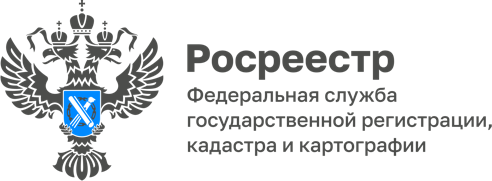 01.03.2024Управление Росреестра по Республике Адыгея информирует о проведении горячих телефонных линий в марте 2024 годаУправление Росреестра по Республике Адыгея информирует о проведении горячих телефонных линий.С 9.00 до 12.00 можно задать вопросы нашим специалистам:•	6 марта – Межмуниципальный отдел Кошехабльскому и Шовгенговскому районам, телефоны: (87770) 9-27-67, (87773) 9-24-46;•	13 марта – Тахтамукайский отдел, телефоны: (87771) 4-13-89, (87771)     4-13-96;•	20 марта – Майкопский районный отдел, телефон: (87777) 2-12-18;•	20 марта – Межмуниципальный отдел по Красногвардейскому и Гиагинскому районам, телефон: (87779) 9-16-33.------------------------------------Контакты для СМИ: (8772)56-02-4801_upr@rosreestr.ruwww.rosreestr.gov.ru385000, Майкоп, ул. Краснооктябрьская, д. 44